SPITALUL ORĂŞENESC TG. BUJOR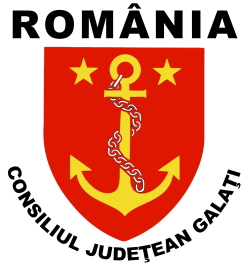 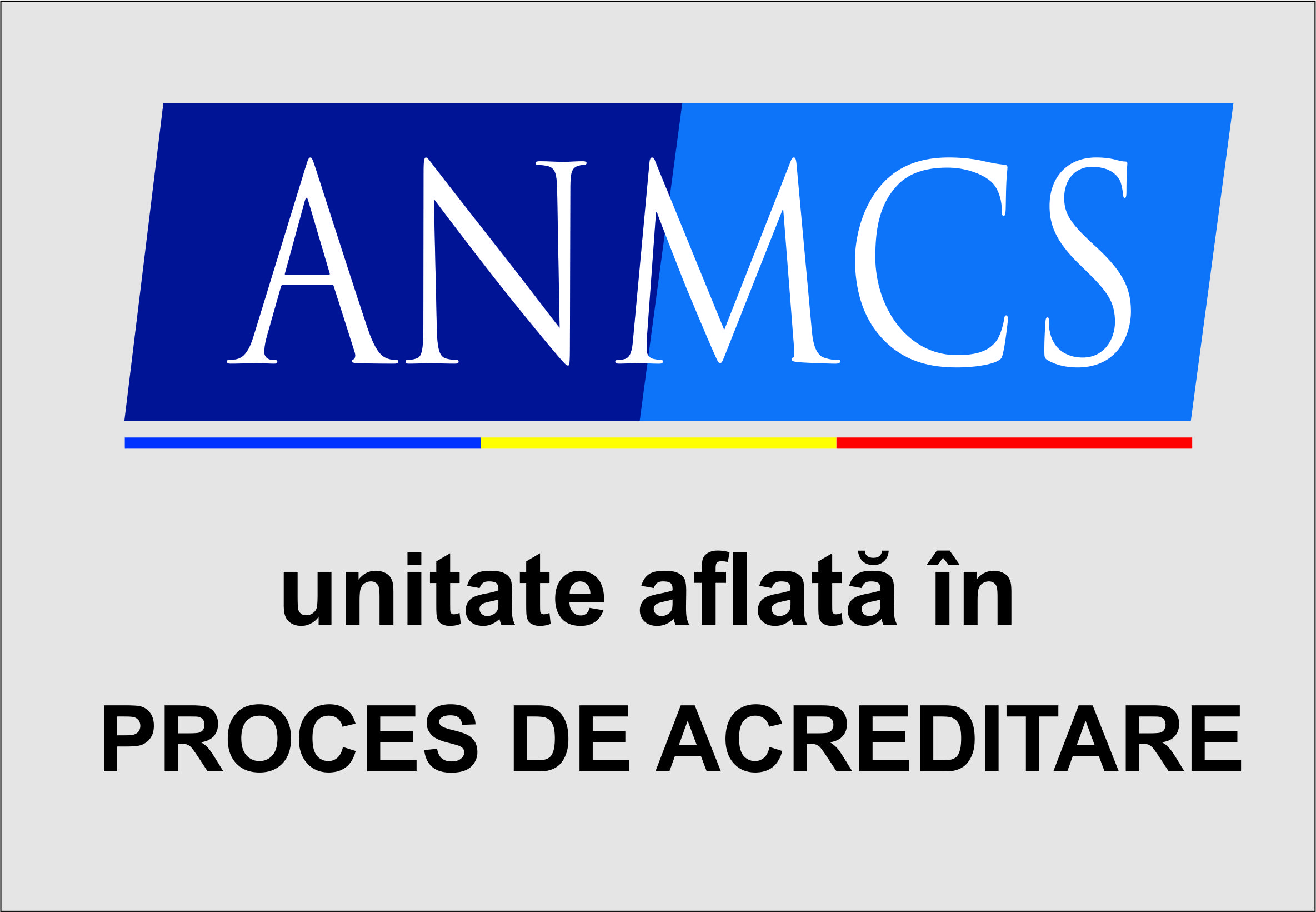 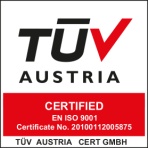 Galaţi, Tg. Bujor, str. Eremia Grigorescu, nr. 97Telefon 0236.340577   Fax 0236.340985Email: spitaltgbujor@yahoo.comWeb: www.spitaltgbujor.roOperator de date cu caracter personal nr. 12843ANUNȚ PRIVIND ORGANIZAREA CONCURSULUI PENTRU OCUPAREA FUNCȚIEI DE MANAGER AL SPITALULUI ORĂȘENESC TG. BUJOR – PERSOANĂ FIZICĂCONSILIUL DE ADMINISTRAȚIE AL SPITALULUI ORĂȘENESC TG. BUJOR, organizează CONCURS pentru ocuparea funcției de MANAGER al Spitalului Orășenesc Tg. Bujor, persoană fizică, în conformitate cu Regulamentul de organizare și desfășurare a concursului pentru ocuparea funcției de manager persoană fizică din spitalele publice din rețeaua Consiliului Județean Galați, aprobat prin dispoziția Președintelui Consiliului Județean Galați nr. 611/17.11.2017.Concursul va avea loc la sediul Spitalului Orășenesc Tg. Bujor, din orașul Tg. Bujor, str. G-ral Eremia Grigorescu, nr. 97, județul Galați.Concursul se va desfășura în două etape, astfel:Etapa de verificare a îndeplinirii de către candidați a condițiilor stabilite în anunțul de concurs, etapă eliminatorie, în data de 08.01.2024, ora 10.00;Etapa de susținere publică și de evaluare a proiectului de management, în data de 25.01.2024, ora 10.00.Calendarul de desfășurare al concursului este:La concurs se pot înscrie candidații care îndeplinesc cumulativ următoarele condiții:cunosc limba română, scris şi vorbit;sunt absolvenţi ai unei instituţii de învăţământ superior medical, economico-financiar sau  juridic;sunt absolvenţi ai unor cursuri de perfecţionare în management sau management sanitar, agreate de Ministerul Sănătăţii şi stabilite prin ordin al ministrului sănătăţii, ori sunt absolvenţi ai unui masterat sau doctorat în management sanitar, economic ori administrativ organizat într-o instituţie de învăţământ superior acreditată, potrivit legii;au cel puţin 5 ani vechime în posturi prevăzute cu studii universitare de lungă durată, conform legii;nu au fost condamnate pentru săvârşirea unei infracţiuni comise cu intenţie, cu excepţia situaţiei în care a intervenit reabilitarea;sunt apte din punct de vedere medical (fizic şi neuropsihic);nu au împlinit vârsta standard de pensionare, conform legii.Dosarul de înscriere trebuie să conțină următoarele documente:cererea de înscriere la concurs în care candidatul menţionează funcţia pentru care doreşte să candideze;copia certificată pentru conformitate a actului de identitate, aflat în termen de valabilitate;copia certificată pentru conformitate a diplomei de licenţă sau echivalente;copia certificată pentru conformitate a documentelor care atestă absolvirea cursurilor de perfecţionare în management sau management sanitar, agreate de Ministerul Sănătăţii şi stabilite prin ordin al ministrului sănătăţii, ori a diplomei de masterat sau doctorat în management sanitar, economic sau administrativ, organizat într-o instituţie de învăţământ superior acreditată, potrivit legii;curriculum vitae;adeverinţa care atestă vechimea în posturi cu studii universitare de lungă durată sau copie certificată pentru conformitate a carnetului de muncă;cazierul judiciar;adeverinţa din care rezultă că este apt medical, fizic şi neuropsihic;declaraţia pe propria răspundere privind necolaborarea cu Securitatea înainte de anul 1989;copie certificată pentru conformitate a actelor (certificat de căsătorie etc.) prin care candidatul şi-a schimbat numele, după caz;proiectul de management realizat de candidat;declaraţie pe propria răspundere a candidatului că proiectul de management este conceput şi realizat integral de către candidat;declaraţie pe propria răspundere că în ultimii 3 ani nu a fost constatată de către instituţia competentă existenţa conflictului de interese ori starea de incompatibilitate cu privire la candidat;declaraţie pe propria răspundere privind conformitatea cu originalul a copiilor de pe documentele depuse la dosarul de înscriere.Dosarele de concurs se depun la sediul Spitalului Orășenesc Tg. Bujor din oraș Tg. Bujor, str. G-ral Eremia Grigorescu, nr. 97, județul Galați, până pe data de 07.01.2024, ora 14.00.În vederea întocmirii proiectului de management, la cererea candidaților, Spitalul Orășenesc Tg. Bujor poate pune la dispoziția acestora în maxim 3 zile de la solicitare, copii după documente necesare (buget de venituri și cheltuieli, execuție bugetară, structura organizatorică, structura de personal a unității sanitare), cu excepția acelor informații sau documente ce nu pot face obiectul divulgării în temeiul legii.Candidații interesați vor putea efectua o vizită în cadrul spitalului în data de 11.01.2024 în intervalul orar 10.00 – 13.00, sub îndrumarea directorului medical al spitalului pentru a se informa în mod nemijlocit cu privire la problemele de interes în elaborarea proiectului de management.Bibliografie:Din domeniul legislației:Legea nr. 95/2006 - republicată - privind reforma în domeniul sănătăţii;Legea  nr. 273/2006 privind finanţele locale, cu modificările și completările ulterioare;Legea nr. 98/2016 privind achiziţiile publice, cu modificările și completările ulterioare;H.G. nr. 395/2016 pentru aprobarea Normelor metodologice de aplicare a prevederilor referitoare la atribuirea contractului de achiziţie publică/acordului-cadru din Legea nr. 98/2016 privind achiziţiile publice cu modificările și completările ulterioare;Legea nr. 46/2003 - privind drepturile pacientului;Ordin nr. 914/2006 pentru aprobarea normelor privind condiţiile pe care trebuie să le îndeplinească un spital în vederea obţinerii autorizaţiei sanitare de funcţionare;Ordin nr. 1408/2010 privind aprobarea criteriilor de clasificare a spitalelor în funcție de competență; Legea nr. 185/2017 privind asigurarea calității în sistemul de sănătate; Ordin nr. 1384/2010 privind aprobarea modelului-cadru al contractului de management şi a listei indicatorilor de performanţă a activităţii managerului spitalului public cu modificarile și completările ulterioare; Ordin nr. 921/2006 pentru stabilirea atribuţiilor comitetului director din cadrul spitalului public;Ordin nr. 600/2018 privind aprobarea Codului controlului intern managerial al entităţilor publice; Ordin nr. 446/2017 privind aprobarea Standardelor, Procedurii şi metodologiei  de evaluare şi acreditare a spitalelor;Legea nr. 53/2003 - Codul Muncii - republicat;Legea nr. 153/2017 privind salarizarea personalului plătit din fonduri publice; Ordin nr. 1101/2016 privind aprobarea Normelor de supraveghere, prevenire şi limitare a infecţiilor asociate asistenţei medicale în unităţile sanitare;Notă: Bibliografia va fi studiată în variantă actualizată, cu modificările şi completările ulterioare.Din domeniul managementului sanitar:Școala Națională de Sănătate Publică, Management și Perfecționare în domeniul sanitar – “Managementul spitalului “, editura Public H. Press, 2006,  București.Temele cadru pentru proiectul de management:    a) Planificarea şi organizarea serviciilor de sănătate la nivelul spitalului;    b) Siguranţa şi satisfacţia pacientului;    c) Managementul calităţii serviciilor medicale;    d) Managementul resurselor umane;    e) Performanţa clinică şi financiară a activităţilor spitalului.Candidații aleg una dintre temele de mai sus și dezvoltă un proiect de management adaptat la problemele Spitalului Orășenesc Tg. Bujor, într-un volum de maximum 15-20 pagini, tehnoredactate pe calculator, cu caractere Times New Roman,  mărimea 12, spațierea la un rând, conform structurii de mai jos:Descrierea situaţiei actuale a spitalului Analiza SWOT a spitalului (puncte tari, puncte slabe, oportunităţi, ameninţări) Identificarea problemelor critice Selecţionarea unei probleme/unor probleme prioritare, cu motivarea alegerii făcute Dezvoltarea proiectului de management pentru problema prioritară identificată/problemele prioritare identificate     a) Scop     b) Obiective    c) Activităţi:    - definire     - încadrare în timp - grafic Gantt    - resurse necesare - umane, materiale, financiare     - responsabilităţi     d) Rezultate aşteptate     e) Indicatori - evaluare, monitorizare     f) Cunoaşterea legislaţiei relevanteAnunțul de concurs, temele cadru pentru proiectul de management, bibliografia și Regulamentul de organizare și desfășurare a concursului vor fi afișate pe site-ul unității www.spitaltgbujor.roÎn data de 16.01.2024 la adresa de e-mail spitaltgbujor@yahoo.com orice persoană interesată, cu precizarea numelui și prenumelui, poate să își manifeste intenția de a participa la susținerea publică a proiectului de management și pot adresa întrebări candidaților în legătură cu proiectul de management. Confirmarea de participare se va efectua în ordinea cronologică a solicitărilor, de către comisia de concurs, în termen de maxim 24 de ore de la data primirii solicitării de participare.Relații suplimentare se pot obține la telefon 0236.340577 serviciul RUNOS sau pe email spitaltgbujor@yahoo.com.Preşedintele Consiliului de Administraţieal Spitalului Orăşenesc Tg. BujorGeorge STOICADataActivitatea07.12.2023, ora 10.00Data publicării anunțului la sediul spitalului, pe pagina de internet a spitalului, pe portalul posturi.gov.ro, pe paginile de internet ale Consiliului Județean Galați și Ministerului Sănătății07.12.2023-07.01.2024, în intervalul orar 8.00 - 14.00 Perioada de depunere a dosarelor, de luni până vineri, în intervalul orar  08.00-14.0008.01.2024ora 10.00Verificarea dosarelor de concurs08.01.2024ora 14.00Data afișării rezultatului selecției dosarelor09.01.2024ora 14.00Data limită de depunere a contestațiilor privind rezultatul verificării dosarelor10.01.2024ora 14.00Data soluționării contestațiilor și afișarea rezultatului contestațiilor privind verificarea dosarelor11.01.2024 în intervalul orar 10.00 – 13.00Vizitarea Spitalului Orășenesc Tg. Bujor de către candidații interesați, sub îndrumarea directorului medical al spitalului, în intervalul orar 10.00 – 13.0016.01.2024Afișarea pe pagina de internet a spitalului a proiectelor de management depuse de candidații declarați admiși în urma selecției dosarelor 25.01.2024ora 10.00Data susținerii publice a proiectului de management25.01.2024ora 14.00Data afișării rezultatului susținerii publice a proiectului de management26.01.2024ora 14.00Data limită de depunere a contestațiilor la proba susținerii publice a proiectului de management29.01.2024ora 14.00Data afișării rezultatului contestațiilor la proba susținerii publice a proiectului de management29.01.2024ora 14.30Data afișării rezultatelor finale